ΣΥΛΛΟΓΟΣ ΕΚΠΑΙΔΕΥΤΙΚΩΝ Π. Ε.                    Μαρούσι  10 – 12 – 2016                                                                                                                     ΑΜΑΡΟΥΣΙΟΥ                                                   Αρ. Πρ.: 13Ταχ. Δ/νση: Λ. Κηφισιάς 211                                             Τ. Κ. 15124 Μαρούσι                                                            Προς:Τηλ.: 210 8020697 Fax:2108028620                      ΤΑ ΜΕΛΗ ΤΟΥ ΣΥΛΛΟΓΟΥ                               Πληροφ.: Δ. Πολυχρονιάδης (6945394406)                Κοινοποίηση: Δ. Ο. Ε.                                                                 Email:syll2grafeio@gmail.com                       Συλλόγους Εκπ/κών Π. Ε. Β΄Αθήνας Δικτυακός τόπος: http//: www.syllogosekpaideutikonpeamarousisou.grΘέμα: «Διοργάνωση Παράστασης διαμαρτυρίας – συνάντησης με το Δ/ντή Εκπ/σης Π. Ε. Β΄ Αθήνας του Δ. Σ. του Συλλόγου Εκπ/κών Π. Ε. Αμαρουσίου την Πέμπτη 15 – 12 – 2016 στις 14:00 στην έδρα της Δ/νσης Π. Ε. Β΄ Αθήνας». Το Δ. Σ. του Συλλόγου Εκπ/κών Π. Ε. Αμαρουσίου διοργανώνει παράσταση διαμαρυρίας την Πέμπτη 15 – 12 – 2016 στις 14:00 στην έδρα της Δ/νσης Π. Ε. Β΄ Αθήνας με θέμα: α) την κάλυψη όλων των κενών σε εκπαιδευτικούς που υπάρχουν στα σχολεία και νηπιαγωγεία της περιοχής μας (δασκάλους, νηπιαγωγούς, εκπαιδευτικούς όλων των ειδικοτήτων και εκπαιδευτικούς παράλληλης στήριξης),β) τα προβλήματα λειτουργίας των σχολείων και τα εργασιακά προβλήματα των εκπαιδευτικών (τοποθετήσεις, προσμέτρηση ώρας σίτισης σε όλους τους εκπ/κούς που εμπλέκονται, μετακινήσεις εκπαιδευτικών, λειτουργία Π.Υ.Σ.Π. Ε. Β΄ Αθήνας κλπ.).Καλούμε τους συναδέλφους – μέλη του συλλόγου μας να παραβρεθούν στην παράσταση διαμαρτυρίας και στη συνάντηση που θα επακολουθήσει με το Δ/ντή Εκπ/σης Π. Ε. Β΄ Αθήνας. Καλούμε τα Δ. Σ. των όμορων Συλλόγων Εκπ/κών Π. Ε. της Β΄ Δ/νσης Π. Ε. Αθήνας να πάρουν ανάλογες αποφάσεις και να προσέλθουν στην κινητοποίηση της ΠΕΜΠΤΗΣ 15 – 12 – 2016 στις 14:00 στην έδρα της Δ/νσης Π. Ε. Β΄Αθήνας.  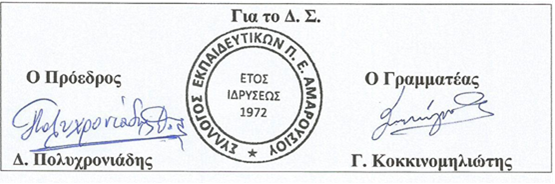 